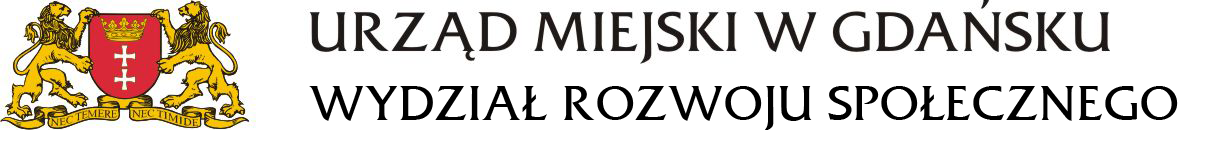 Wydział Rozwoju Społecznego informuje, że wnioski o przyznanie dowozu mikrobusami dla dzieci i uczniów niepełnosprawnych do przedszkoli, szkół podstawowych lub ośrodków umożliwiających im realizację obowiązku rocznego przygotowania przedszkolnego lub obowiązku szkolnego należy składać do dnia 30 kwietnia 2020 r. w przedszkolu, szkole lub ośrodku, do którego uczęszcza lub będzie uczęszczało dziecko.Wnioski, spełniające kryteria określone w ustawie  z dnia 14 grudnia 2016 r. prawo oświatowe zostaną rozpatrzone w maju 2020 r. przez Komisję powołaną przy Wydziale Rozwoju Społecznego.Formularz wniosku można pobrać jak poniżej:WRS wniosek na DOWÓZ 2019 (443.61 KB)w sekretariatach przedszkoli, szkół i ośrodków - w formie druku.Do wypełnionego wniosku należy dołączyć:kopię aktualnego orzeczenia o niepełnosprawności,kopię aktualnego orzeczenia o potrzebie kształcenia specjalnego wydanego przez poradnię psychologiczno-pedagogicznąZwracamy się z prośbą o składanie wypełnionych wniosków o dowóz w formie skanów wraz z aktualnymi orzeczeniami o niepełnosprawności oraz orzeczeniami o potrzebie kształcenia specjalnego na adres mailowy: sekretariat@sp60.gdansk.pl   lub w dyżurce szkoły w godzinach 8.00-15.00do dnia 27.04.2020 (poniedziałek)